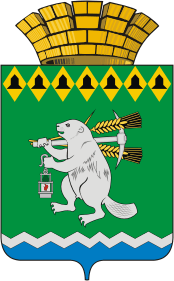 Дума Артемовского городского округаVII созыв__ заседание РЕШЕНИЕот _____________ 2022 года    		                   			                         № __Об утверждении Положения о Счетной палате Артемовского городского округа В соответствии с Федеральным законом от 07 февраля 2011 года № 6-ФЗ «Об общих принципах организации и деятельности контрольно-счетных органов субъектов Российской Федерации и муниципальных образований», Законом Свердловской области от 12 июля 2011 года № 62-ОЗ «О Счетной палате Свердловской области и контрольно-счетных органах муниципальных образований, расположенных на территории Свердловской области», руководствуясь статьями 22, 23 Устава Артемовского городского округа, Дума Артемовского городского округаРЕШИЛА:Утвердить Положение о Счетной палате Артемовского городского округа (Приложение).Признать утратившим силу решение Думы Артемовского городского округа от 22.11.2011 № 1215 (с изменениями).Настоящее решение вступает в силу со дня его официального опубликования.4. Опубликовать настоящее решение в газете «Артемовский рабочий», разместить на Официальном портале правовой информации Артемовского городского округа и официальном сайте Думы Артемовского городского округа в информационно-телекоммуникационной сети «Интернет».4. Контроль за исполнением решения возложить на постоянную комиссию по вопросам местного самоуправления, нормотворчеству и регламенту (Упорова Е.Ю.).Председатель Думы Артемовского городского округа         В.С. Арсенов                                                                   Глава Артемовского городского округа                                                                                       К.М. Трофимов 